HYVÄKSYTYT TEKSTITP8_TA(2018)0073Makrotaloudellisen lisärahoitusavun myöntäminen Georgialle ***IKansainvälisen kaupan valiokuntaPE612.257Euroopan parlamentin lainsäädäntöpäätöslauselma 14. maaliskuuta 2018 ehdotuksesta Euroopan parlamentin ja neuvoston päätökseksi makrotaloudellisen lisärahoitusavun myöntämisestä Georgialle (COM(2017)0559 – C8-0335/2017 – 2017/0242(COD))(Tavallinen lainsäätämisjärjestys: ensimmäinen käsittely)Euroopan parlamentti, joka–	ottaa huomioon komission ehdotuksen Euroopan parlamentille ja neuvostolle (COM(2017)0559),–	ottaa huomioon Euroopan unionin toiminnasta tehdyn sopimuksen 294 artiklan 2 kohdan ja 212 artiklan 2 kohdan, joiden mukaisesti komissio on antanut ehdotuksen Euroopan parlamentille (C8-0335/2017),–	ottaa huomioon Euroopan unionin toiminnasta tehdyn sopimuksen 294 artiklan 3 kohdan,–	ottaa huomioon Euroopan parlamentin ja neuvoston yhteisen julistuksen, joka on annettu yhdessä makrotaloudellisen lisärahoitusavun myöntämisestä Georgialle 12. elokuuta 2013 annetun Euroopan parlamentin ja neuvoston päätöksen N:o 778/2013/EU kanssa,–	ottaa huomioon neuvoston edustajan 21. helmikuuta 2018 päivätyllä kirjeellä antaman sitoumuksen hyväksyä Euroopan parlamentin kanta Euroopan unionin toiminnasta tehdyn sopimuksen 294 artiklan 4 kohdan mukaisesti,–	ottaa huomioon työjärjestyksen 59 artiklan,–	ottaa huomioon kansainvälisen kaupan valiokunnan mietinnön ja ulkoasiainvaliokunnan lausunnon (A8-0028/2018),1.	vahvistaa jäljempänä esitetyn ensimmäisen käsittelyn kannan;2.	pyytää komissiota antamaan asian uudelleen Euroopan parlamentin käsiteltäväksi, jos se korvaa ehdotuksensa, muuttaa sitä huomattavasti tai aikoo muuttaa sitä huomattavasti;3.	kehottaa puhemiestä välittämään parlamentin kannan neuvostolle ja komissiolle sekä kansallisille parlamenteille.P8_TC1-COD(2017)0242Euroopan parlamentin kanta, vahvistettu ensimmäisessä käsittelyssä 14. maaliskuuta 2018, Euroopan parlamentin ja neuvoston päätöksen (EU) 2018/... antamiseksi makrotaloudellisen lisärahoitusavun myöntämisestä Georgialle(Euroopan parlamentin ja neuvoston päästyä sopimukseen parlamentin kanta vastaa lopullista säädöstä, päätöstä (EU) 2018/598.)Euroopan parlamentti2014-2019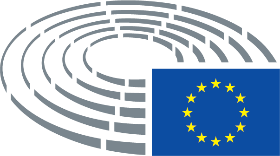 